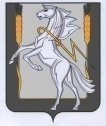 Совет депутатов Мирненского сельского поселенияСосновского муниципального района Челябинской областитретьего созыва РЕШЕНИЕот  «23 » октября 2018г. № 33О выделении денежных средств и утверждении сметы расходов, связанных с организацией и проведением конкурса по отбору кандидатур на должность Главы Мирненского сельского поселенияВ соответствии с Бюджетным кодексом Российской Федерации, Федеральным законом от 06.10.2003г. №131-ФЗ «Об общих принципах организации местного самоуправления в Российской Федерации», Законом Челябинской области от 11.06.2015г. №189-ЗО «О некоторых вопросах правового регулирования организации местного самоуправления в Челябинской области», Уставом Мирненского сельского поселения. Руководствуясь Положением о порядке проведения конкурса по отбору кандидатур на должность главы Мирненского сельского поселения Сосновского муниципального района Челябинской области (утв. Решением Совета депутатов Мирненского сельского поселения от 21.08.2015г. №11),Совет депутатов Мирненского сельского поселения РЕШАЕТ:1.Увеличить бюджетные ассигнования Мирненского сельского поселения в сумме 21 925,00 рублей.Расходы отнести на КБК 907 0113 9900420400 244 226.        2.Утвердить смету расходов, связанных с организацией и проведением конкурса по отбору кандидатур на должность Главы Мирненского сельского поселения (Приложение).         3.Настоящее Решение вступает в силу со дня подписания.Председатель Совета депутатовМирненского сельского поселения                                              Гузь Н.А.Приложениек Решению Совета депутатов Мирненского сельского поселения от 23.10.2018г.№33  Смета расходов, связанных с организацией и проведением конкурса по отбору кандидатур на должность Главы Мирненского сельского поселения (в руб.)Председатель Совета депутатов Мирненского сельского поселения                                                  Н.А. Гузь№ п/пВиды расходовВсего, руб.1Оплата труда (вознаграждение), налоги с оплаты труда технического секретаря конкурсной комиссии 21 925,002Всего расходов на подготовку и проведение отбора кандидатур на должность Главы21 925,00